__________________________________________________________________                    ҠАРАР                                                          ПОСТАНОВЛЕНИЕ          30 апрель 2021 йыл                     № 37                  30 апреля 2021 годаОб утверждении Порядка открытия и ведения лицевых счетов в администрации сельского поселения Камеевский сельсовет муниципального района Мишкинский район Республики БашкортостанВ соответствии со  статьей 220.1 Бюджетного кодекса Российской Федерации, Решения Совета сельского поселения Камеевский сельсовет муниципального района Мишкинский район Республики Башкортостан «Об утверждении положения о бюджетном процессе в сельском поселении  Камеевский сельсовет муниципального района Мишкинский район Республики Башкортостан» от 10.06.2010 г. № 279 (с изменениями), Администрация сельского поселения Камеевский сельсовет муниципального района Мишкинский район Республики Башкортостан, п о с т а н о в о л я е т:1. Утвердить Порядок открытия и ведения лицевых счетов администрации сельского поселения Камеевский сельсовет муниципального района Мишкинский район Республики Башкортостан согласно приложению, к настоящему распоряжению.2. Признать утратившим силу постановление Администрации сельского поселения Камеевский сельсовет муниципального района Мишкинский район Республики Башкортостан от 17.02.2011 г. № 14 «Об утверждении Порядка открытия и ведения лицевых счетов в сельском поселении Камеевский сельсовет».3. Настоящий приказ вступает в силу с 1 января 2021 года.4. Контроль за исполнением настоящего оставляю за собой.Глава сельского поселения Камеевский сельсовет                                                                        Г.А.БайдимировБашкортостан РеспубликаhыМишкә районымуниципаль районынынКәмәй аулы советыАуыл биләмәhеХәкимиәте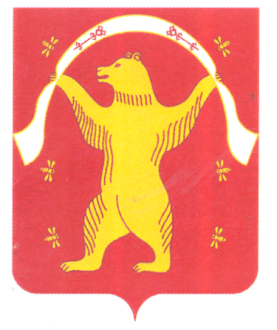 АдминистрацияСельского поселения Камеевский сельсоветмуниципального районаМишкинский районРеспублика Башкортостан